АТҚАРУ КОМИТЕТІ                                           ИСПОЛНИТЕЛЬНЫЙ  КОМИТЕТ                                                       ҚАУЛЫ 	     ПОСТАНОВЛЕНИЕ22.02.2022 жыл									№ 15, 4-т.«Алматы облыстық білім, ғылым және бюджеттік ұйымдар қызметкерлерінің жергілікті кәсіподағы» ҚБ ақпараттық жұмыстың сапасын арттыру және еңбекші әйелдер істері жөніндегі комиссиясының жұмысын жандандыру шаралары туралыҚазақстандық салалық білім және ғылым қызметкерлері кәсіподағының Атқару комитеті ҚАУЛЫ  ЕТЕДІ:1.«Алматы облыстық білім, ғылым және бюджеттік ұйымдар қызметкерлерінің жергілікті кәсіподағы» ҚБ төрағасы М.Қ.Төлепбергеновтің ақпараттық жұмыстың сапасын арттыру және еңбекші әйелдер істері жөніндегі Комиссия жұмысын жандандыру шаралары туралы ақпараты назарға алынсын.2. «Алматы облыстық білім, ғылым және бюджеттік ұйымдар қызметкерлерінің жергілікті кәсіподағы» ҚБ-не ақпараттық жұмыстың сапасын әрі қарай жақсарту мақсатында, ақпараттық жұмыс нысандары мен әдістерін жетілдіру жөнінде шаралар қабылдап, кәсіподақтың облыстық ұйымында бірыңғай жүйені, жұмыс тәжірибесіне кәсіподақ органдары мен ұйымдары арасында ақпараттық материалдармен шұғыл алмасу үшін заманауи ақпараттық технологияларды енгізуді қамтамасыз ету ұсынылсын. 3. Кәсіподақ мүшелерінің әлеуметтік-экономикалық құқықтары мен кәсіптік мүдделерін қорғау саласында кәсіподақ органдары мен ұйымдарының қызметін, білім және ғылым саласы қызметкерлерінің басқа да өзекті мәселелерін жан жақты жариялап, бұқаралық ақпарат құралдарымен өзара іс-әрекет тәжірибесін, нысандары мен әдістерін жетілдіру ұсынылсын. 4. Облыстық кәсіподақ ұйымының ақпараттық қызмет жұмысының тиімділігін арттыру мақсатында, облыстың БАҚ журналистері арасында кәсіподақ ұйымдарының қызметін үздік жариялауға арналған байқау-сайыстарды үнемі өткізу ұсынылсын.5. Кәсіподақ органдары мен ұйымдарына кәсіподақ активінің күнделікті жұмысында қолдану үшін ақпараттық-әдістемелік құралдарды тұрақты шығаруды қолға алып, кәсіподақ қозғалысының өзекті мәселелері бойынша кәсіподақ ұйымдарының болымды жұмыс тәжірибелерін  жинақтау ұсынылсын.   6.  Барлық деңгейлердегі кәсіподақ органдары мен ұйымдарына: -  әйелдер ісі жөніндегі Комиссия қызметін белсендендіру жөнінде мақсатты бағытталған жұмысты жүзеге асырып, олардың басты назарын білім және ғылым саласы қызметкерлерінің әлеуметтік мәселелерін шешуге аударсын. Аймақтық келісімдер мен ұжымдық шарттарда еңбек пен тұрмыс жағдайын жақсартуға, демалысты ұйымдастыруға, әйел денсаулығын қорғауға, жұмыс жасайтын әйелдер үшін жеңілдіктер мен кепілдіктерге қатысты арнайы бөлімдер көзделсін.- еңбек заңнамасының қадағалануына, әйелдердің еңбек құқықтарын қорғау мәселесіне назар аударып, қызметкерлерді жұмысқа орналастыру мәселелесін қарауда қызметкер-әйелдердің мүдделері ескерілсін. 7. «Алматы облыстық білім, ғылым және бюджеттік ұйымдар қызметкерлерінің жергілікті кәсіподағы» ҚБ осы  Қаулының орындалу барысы туралы кәсіподақтың Салалық Кеңесіне 2022 жылғы 1 қыркүйекке дейін ақпарат берсін.  8. Осы қаулының орындалуын бақылау Кәсіподақ төрайымының орынбасары Ә.Ә. Әбиеваға жүктелсін. Төрайым                                                                     А. Мұқашева «ҚАЗАҚСТАНДЫҚ САЛАЛЫҚБІЛІМ ЖӘНЕ ҒЫЛЫМ ҚЫЗМЕТКЕРЛЕРІНІҢ КӘСІПТІК ОДАҒЫ»ҚОҒАМДЫҚ БІРЛЕСТІГІ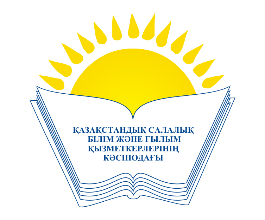    ОБЩЕСТВЕННОЕ ОБЪЕДИНЕНИЕ«КАЗАХСТАНСКИЙ ОТРАСЛЕВОЙ ПРОФЕССИОНАЛЬНЫЙ СОЮЗ РАБОТНИКОВ ОБРАЗОВАНИЯ ИНАУКИ»